Publicado en Sigüenza-Guadalajara el 20/01/2020 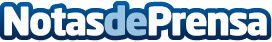 Sigüenza inicia la celebración del IX Centenario pensando en su declaración como Patrimonio de la HumanidadEn la mañana de ayer, la alcaldesa de Sigüenza, María Jesús Merino, ha definido las primeras fechas de la efeméride en la ciudad, y presentado la imagen y video que la van a acompañar, mientras que Emiliano García-Page ha anunciado que la Junta solicitará la declaración de Sigüenza como Patrimonio de Humanidad, siendo, si prospera la propuesta, la tercera ciudad de Castilla-La Mancha reconocida por la UNESCO después de Toledo y CuencaDatos de contacto:Javier Bravo606411053Nota de prensa publicada en: https://www.notasdeprensa.es/siguenza-inicia-la-celebracion-del-ix Categorias: Internacional Historia Castilla La Mancha Patrimonio http://www.notasdeprensa.es